New Jersey Department of Human Services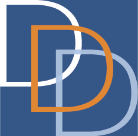 Division of Developmental DisabilitiesCommunity Transitions Unit (CTU) Case Transfer Form  Used for Individuals, currently in a long-term facility, interested in returning to the community.When complete, Support Coordinators upload in iRecord and notify the DDD SCHelpdesk.General InformationGeneral InformationName: DDD ID: Date of Birth: NJCAT score: , , Tier:  Date of Assessment: Guardianship Status: Name of Guardian: Relationship: Address: Phone Number: Email address: Current Facility Type: Date of Admission: Name of Facility: Address: Contact Person: Phone Number: Medicaid Number: Medicare Number, if applicable: Current Program Enrollment: If not on CCP at this time, is CCP eligibility in process? Yes   No Please explain: Current Program Enrollment: If not on CCP at this time, is CCP eligibility in process? Yes   No Please explain: Originating Placement InformationOriginating Placement InformationWhere was the Individual living prior to placement in a facility? If a provider managed setting, enter the agency’s name: Originating Address: Where was the Individual living prior to placement in a facility? If a provider managed setting, enter the agency’s name: Originating Address: Contact Person’s Name and Relationship:Phone Number and Email Address:DocumentationDocumentationHave these documents been uploaded to iRecord?DDD Eligibility letter: 								Yes    No 	If no, contact the local DDD Intake Unit to request a copy be uploaded, and enter a case note. Guardianship Judgment: 							Yes    No    N/A    All current, relevant Medical, Behavioral, Psychiatric, etc. Evaluations: 	Yes    No Have these documents been uploaded to iRecord?DDD Eligibility letter: 								Yes    No 	If no, contact the local DDD Intake Unit to request a copy be uploaded, and enter a case note. Guardianship Judgment: 							Yes    No    N/A    All current, relevant Medical, Behavioral, Psychiatric, etc. Evaluations: 	Yes    No Have these documents been located? Birth Certificate: (Do not upload to iRecord.) Who is in possession of the Birth Certificate? 	 Service Provider         Individual/Legal Guardian/Family         DDD Paper FileEnter a contact person’s name and phone number: 	 Unknown – Describe efforts to locate: Social Security Card: (Do not upload to iRecord.) Who is in possession of the Social Security Card?	 Service Provider         Individual/Legal Guardian/Family         DDD Paper FileEnter a contact person’s name and phone number: 	 Unknown – Describe efforts to locate: Additional InformationProvide a brief summary explaining why the Individual is living in a facility: Provide a brief overview of the Individual’s care needs: If original setting was provider managed, has the provider submitted a discharge request to DDD? Yes       No  (A provider cannot discharge an Individual without written permission from DDD.)If no, has discussion occurred regarding the Individual returning to the residence? (This is required. Ensure documentation is up to date in case notes / Planning Team meeting minutes.)Yes       No       N/A  (Use N/A only if the original setting was the Individual’s own home.)Describe the outcome of discussion with the provider:  Has discussion occurred with the Individual/legal guardian/family regarding CCP in-home supports or Supports Program with housing subsidy? (Use the Independent Living Discussion Tool as needed.)Yes       No If yes, describe outcome of discussion. If no, please explain: If on the CCP, have residential referrals been completed?   Yes       No If yes, list the date of referral, provider agency name and outcome or status of each referral:Was the Individual previously attending a day program, or was there involvement from DVRS?Yes       No       If yes, please explain and be sure to name the service provider: Have day program referrals been completed?Yes       No If yes, list the date of referral, provider agency name and outcome or status of each referral:Support Coordination Agency InformationSupport Coordination Agency InformationSCA Name: SCA Name: Support Coordinator Name:Phone Number / Email Address:SC Supervisor Name:Phone Number / Email Address:This form completed by:This form completed by:Name:     Title:      Date: Name:     Title:      Date: To be completed by the Community Transitions Unit:Request made by:    Date request was received: Case transfer accepted? Yes    No If no, explain the reason and copy/paste the explanation in iRecord case notes: